Nazwa przedmiotu: religiaKlasa: IIData 28.04.20r.Temat: Jezus zmartwychwstały przekazuje władzę Piotrowi..Spotykamy się na Zoom 28.04. we wtorek o 10.10, na stałe id 455-711-2016W trakcie tej lekcji (cele):powtórzysz imiona 12 Apostołównauczysz się:  komu Pan Jezus przekazał władzę w Kościele, kim jest Papież, poznasz imię obecnego Papieża, pomodlisz się za papieża.2.	zapoznasz się z tekstem na s. 1393. nauczysz się odpowiedzi na pytania ze s. 140 4.	wykonasz zadania w podręczniku na s. 140 i 141 (kto nie ma podręcznika ten skorzysta ze zdjęć poniżej i wpisze zadania do zeszytu).W tym trudnym dla nas wszystkich czasie zachęcam Was do podjęcia modlitwy w intencji chorych, służby zdrowia oraz tych wszystkich, którzy dążą do zatrzymania rozprzestrzeniania się koronawirusa Módlcie się również za cały Kościół święty, papieża, biskupów, kapłanów Poszukajcie, proszę na YT pieśni „Barka” i zaśpiewajcie ją z całą rodziną na cześć papieża Franciszka 
i za cały Kościół święty. Czego będziesz potrzebować do tej lekcji?1.	smartfon2.	laptop/komputer3.	zeszyt i coś do pisania4.	dostęp do Internetu i przeglądarki internetowej5.	ewentualnie wsparcie rodzeństwa lub innego członka rodziny, który zna pomoże Ci w obsłudze sprzętu i InternetuZAKRES REALIZACJI PODSTAWY PROGRAMOWEJ: Rozwijanie poznawania wiary. Jezus umarł i zmartwychwstał dla nas Kształtowanie umiejętności włączania się w świętowanie wiary ludy Bożego. Wychowanie do życia wspólnotowego. Jezus posyła swoich uczniów na świat z Ewangelią. Wychowanie do modlitwy. 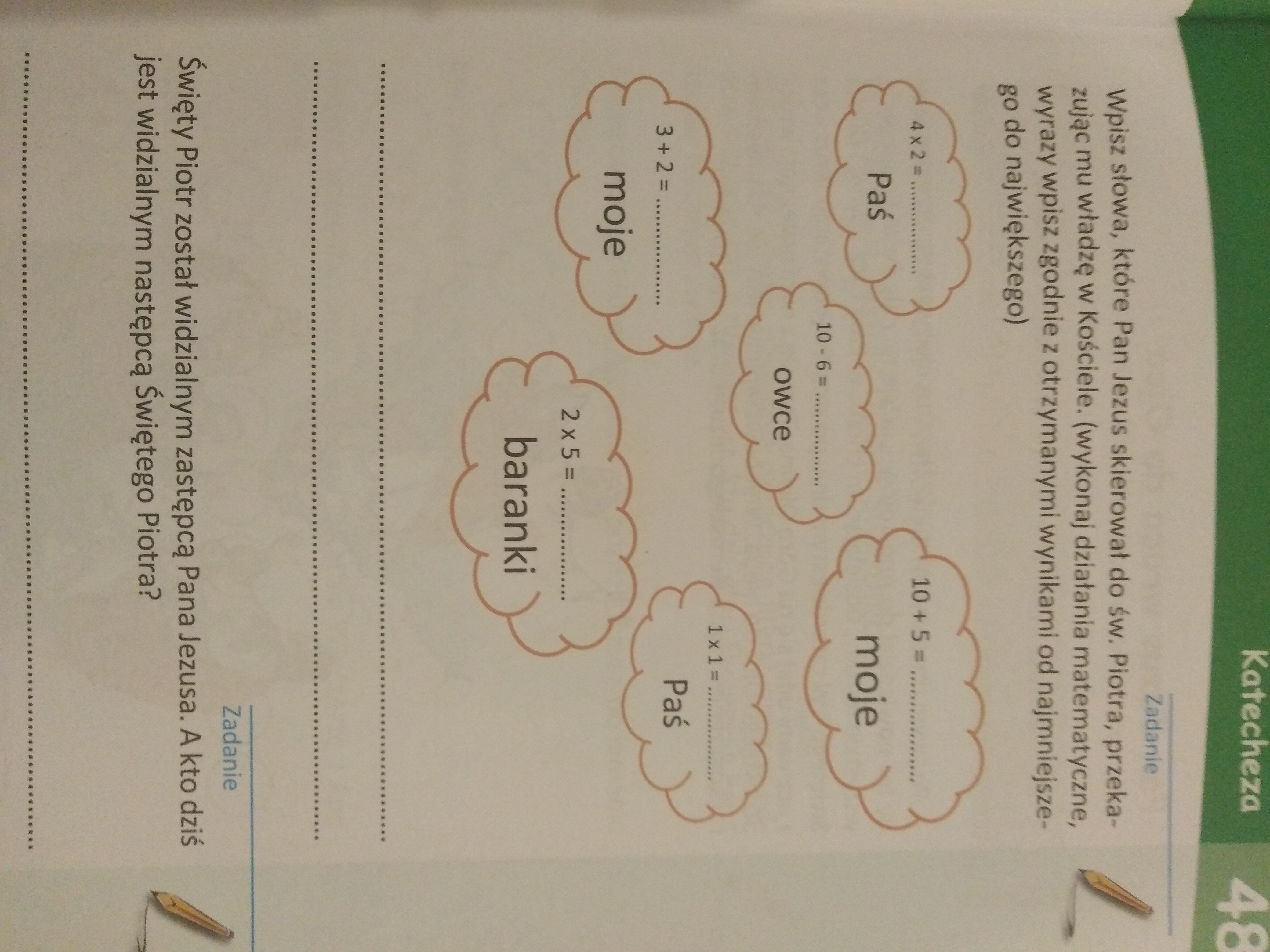 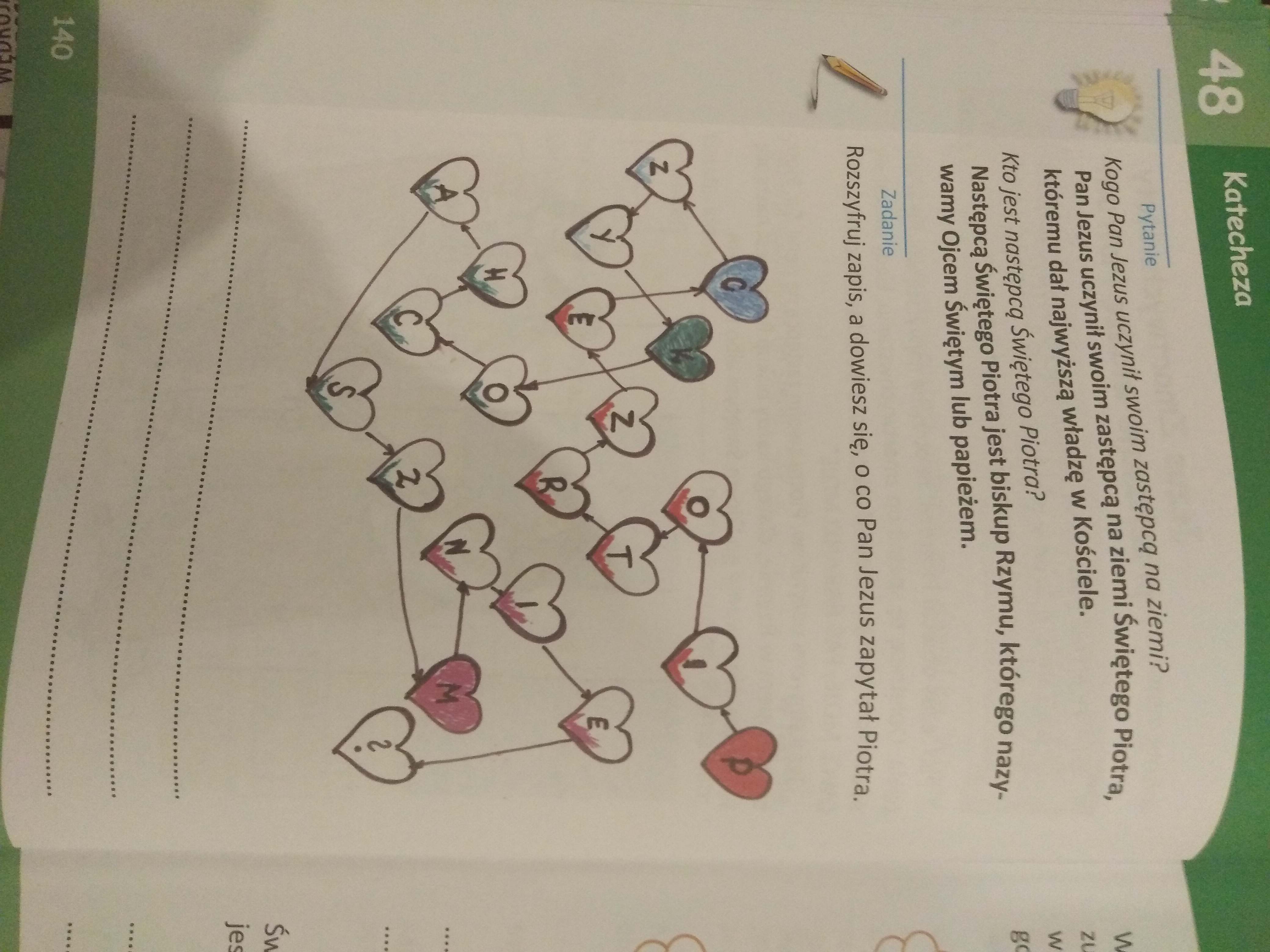 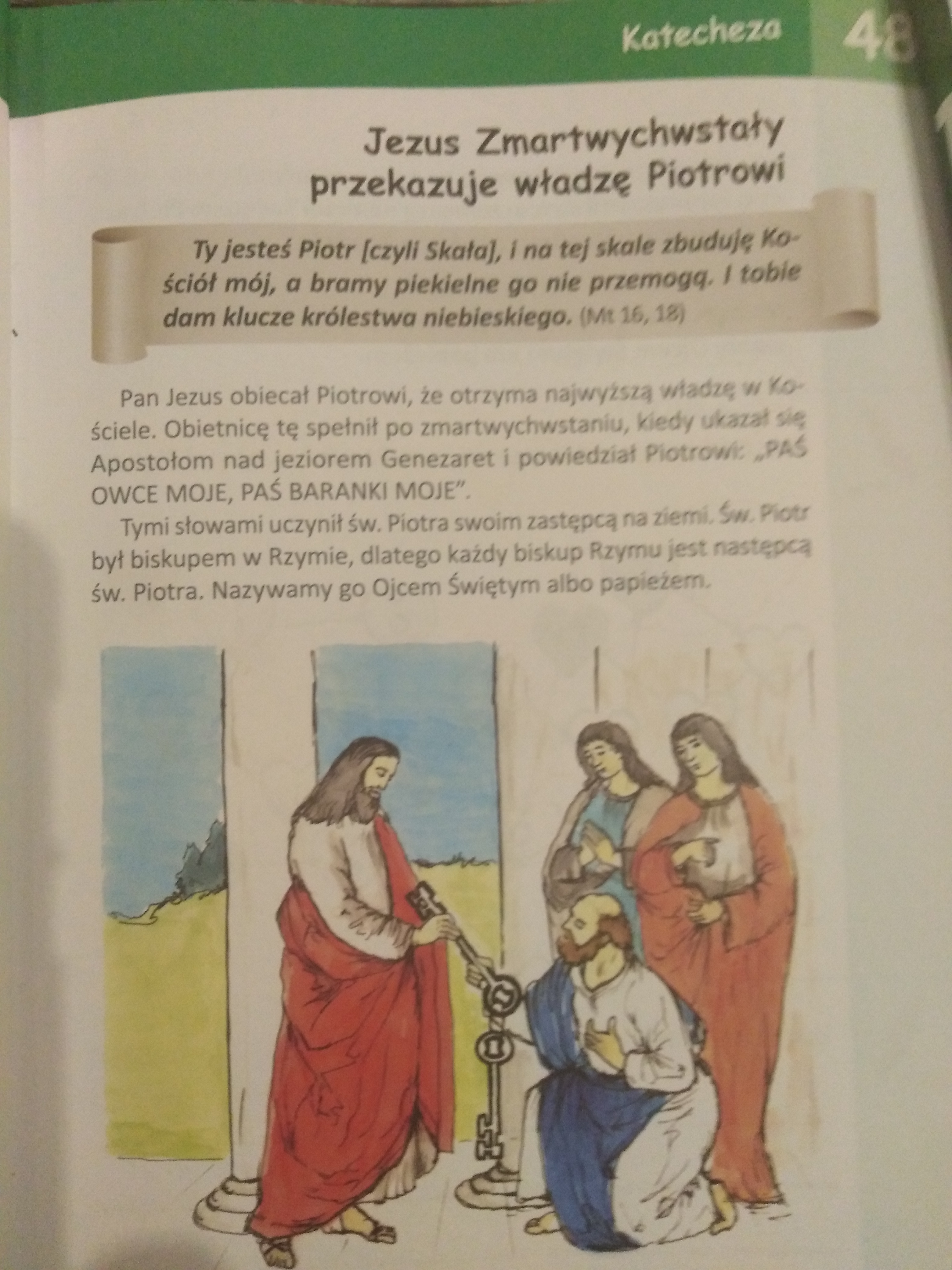 